 РЕШЕНИЕСобрания депутатов Зеленогорского сельского поселенияО создании Собрания депутатов Зеленогорского сельского поселения Моркинского муниципального района Республики Марий Эл с правами юридического лицаРуководствуясь статьей 41 Федерального закона от 6 октября 2003 г. №131-ФЗ "Об общих  принципах  организации местного  самоуправления в Российской Федерации и статьей 21 Устава Зеленогорского сельского  поселения Моркинского муниципального района Республики Марий Эл, Собрание  депутатов Зеленогорского сельского поселения  РЕШИЛО:1.Создать Собрание депутатов Зеленогорского сельского поселения  Моркинского муниципального района Республики Марий Эл  с правами  юридического лица.2.Поручить Главе Зеленогорского сельского поселения Моркинского муниципального района Республики Марий Эл Гранатовой Н.В. осуществить юридические действия, связанные с государственной регистрацией Собрания депутатов Зеленогорского сельского поселения Моркинского муниципального района Республики Марий Эл.3.Контроль за исполнением настоящего решения возложить на постоянную комиссию по бюджету, налогам и  вопросам  местного  самоуправления.
Глава Зеленогорского сельского поселения                         Н.В.ГранатоваЯл шотан Зеленогорск илемындепутат–влакын Погынжо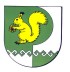 Собрание депутатов    Зеленогорского сельского поселения № 11916 ноября 2021г.